Statut ŻłobkaKrainy Kubusia Puchatka, Żłobek Niepubliczny.Rozdział IPOSTANOWIENIA OGÓLNE§ 1Kraina Kubusia Puchatka, Żłobek Niepubliczny jest placówką prywatną.Siedziba Żłobka znajduje się w Gorzowie Wielkopolskim przy ulicy Owocowej 2a a miejscem prowadzenia Żłobka jest lokal na ul. Owocowej 2a i lokal na ul. Warszawskiej 161 Organem prowadzącym Żłobek jest Właściciel Małgorzata Łazor.Ustalona nazwa używana przez Żłobek w pełnym brzmieniu:„Kraina Kubusia Puchatka  Żłobek Niepubliczny.§ 2Żłobek działa na podstawie i w granicach obowiązującego prawa, w tym w szczególności na podstawie:Ustawy z dnia 4 lutego 2011 r. o opiece nad dziećmi w wieku do lat 3 .Rozporządzenia Ministra Pracy i Polityki Społecznej z dnia 25 marca 2011 r. w sprawie wymagań lokalowych i sanitarnych dotyczących żłobków i klubów dziecięcych (Dz. U. z 2011 nr 69 poz. 367; ze zm). Niniejszego statutu.Innych przepisów prawa	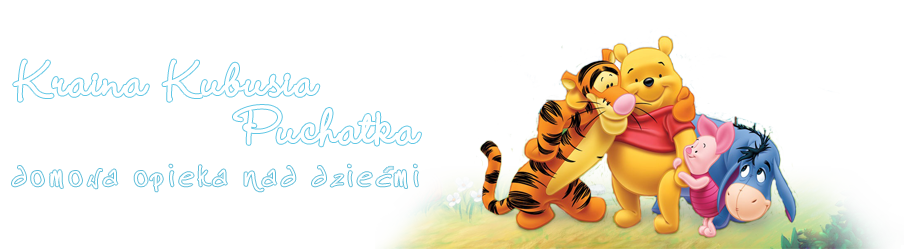 CELE I ZADANIA ŻŁOBKA§ 1Celem działania Żłobka jest zapewnienie opieki, nad dziećmi w wieku od ukończonego 8 miesiąca życia, w warunkach umożliwiających rozwój psychiczny i fizyczny dziecka właściwy dla jego wieku.Opieka może być sprawowana do ukończenia roku szkolnego, w którym dziecko ukończy 3 rok życia lub w przypadku, gdy niemożliwe lub utrudnione jest objęcie dziecka wychowaniem przedszkolnym – 4 rok życia. § 2  Zadaniem Żłobka jest :Zapewnienie dziecku opieki w warunkach bytowych zbliżonych do warunków      domowych.Zagwarantowanie dziecku właściwej opieki pielęgnacyjnej, wychowawczej oraz edukacyjnej, odpowiedniej do potrzeb dziecka i możliwości Żłobka.Zaspokojenie podstawowych potrzeb rozwojowych dzieci, w tym dzieci niepełnosprawnych, ze szczególnym uwzględnieniem rodzaju niepełnosprawności.Zagwarantowanie dziecku właściwej, zgodnej z obowiązującymi przepisami opieki pielęgnacyjnej.Zapewnienie warunków lokalowych i wyposażenia zgodnych z obowiązującymi w tym zakresie przepisami, a także zapewnienie opieki przez  personel Żłobka o wymaganych Ustawą kwalifikacjach.Dbanie o bezpieczeństwo dzieci podczas ich pobytu w Żłobku, w tym także podczas zajęć oraz zabaw prowadzonych poza nim. Zadania powyższe Żłobek realizuje poprzez:Prowadzenie zajęć opiekuńczo – wychowawczych i edukacyjnych uwzględniających rozwój psychoruchowy dziecka, właściwy do jego wieku.Prowadzenie zajęć zabawowych z elementami edukacji z uwzględnieniem indywidualnych potrzeb dziecka.Wykonywanie czynności związanych z profilaktyczną opieką pielęgniarską, udzielanie pomocy w nagłym zachorowaniu. Współpracę z rodzicami w zakresie wychowania dziecka, pomaganie rodzicom w rozpoznawaniu możliwości rozwojowych dziecka.Rodzice mają prawo uczestnictwa w zajęciach edukacyjno-rozwojowych po wcześniejszym uzgodnieniu terminu.Współdziałanie z podmiotami działającymi na rzecz wszechstronnego rozwoju dziecka.Rozdział IIIWARUNKI PRZYJMOWANIA DZIECIRekrutacja oraz odstąpienie od umowy § 1Warunkiem przyjęcia dziecka do Żłobka  jest:zawarcie umowy cywilno –prawnej (zwanej dalej: „Umową”) – zawarcie Umowy jest równoznaczne ze zobowiązaniem się do przestrzegania postanowień niniejszego statutu oraz Regulaminu Organizacyjnego Żłobka,zapoznanie się z niniejszym statutem oraz Regulaminem Organizacyjnym Żłobka, oraz przestrzeganie ich postanowień,oświadczenie rodzica lub opiekuna, że dziecko jest zdrowe i nie ma przeciwwskazań,  by mogło uczęszczać do Żłobka. § 2Do placówki przyjmowane są dzieci zdrowe oraz z alergią po wcześniejszym ustaleniu z Dyrektorem. Zapisy dzieci trwają przez cały rok . Dzieci przyjmowane są w miarę dostępności miejsc i według kolejności zapisów.Pierwszeństwo mają dzieci z rodzin wielodzietnych.Placówka nie jest dostosowana dla dzieci niepełnosprawnych Rodzic otrzymuje informację zwrotną o przyjęciu jego dziecka do Żłobka po zaksięgowaniu opłaty wpisowej.Dzieci do Żłobka przyjmowane są w miarę występowania wolnych miejsc w żłobku. Po przekroczeniu maksymalnej liczby dzieci na liście głównej, dziecko może być wpisane na listę rezerwową. W przypadku, gdy z listy głównej zrezygnuje jakieś dziecko, wybierane jest pierwsze dziecko z listy rezerwowej. Do Żłobka może być przyjęta taka liczba dzieci, która gwarantuje dzieciom właściwą opiekę oraz pełne bezpieczeństwo w Żłobku oraz w czasie zajęć prowadzonych poza nim, z zachowaniem wymagań określonych Ustawą i przepisami wykonawczymi do Ustawy.W okresie wakacyjnym, a także w przypadku dużej absencji dzieci możliwe jest przyjęcie innych dzieci po uprzednim podpisaniu umowy ze żłobkiem  Umowa pomiędzy Rodzicami/ Prawnymi Opiekunami dziecka, a Żłobkiem zwierana jest na czas nieokreślony. § 3Żłobek zastrzega sobie prawo wypowiedzenia umowy w terminie tygodniowym po zaistnieniu następujących okoliczności:miesięcznego opóźnienia w uiszczeniu opłaty za świadczone usługi za dany miesiąc, tj. 15 dnia miesiąca (Dziecko nie zostanie przyjęte do placówki Żłobka).Gdy zachowanie dziecka uniemożliwia pracę opiekunom lub stwarza zagrożenie dla bezpieczeństwa innych dzieci.Gdy nastąpi brak współpracy pomiędzy personelem dydaktycznym, a rodzicami/opiekunami dziecka w kwestii rozwiązywania problemów powstałych w procesie edukacji i wychowania dziecka.w przypadku nie uczęszczania Dziecka do Żłobka przez okres 1 miesiąca bez usprawiedliwienia.Rozdział IVZASADY ODPŁATNOŚCI I WYŻYWIENIA § 1Usługi świadczone w Żłobku są odpłatnie. Informacji o wysokość opłaty za pobyt oraz za wyżywienie można uzyskać dzwoniąc bezpośrednio do właściciela żłobka  dostępne jest także w rejestrze żłobków  na stronie urzędu Miasta Gorzowa.Opłata za pobyt dziecka w Żłobku pobierana jest z góry do 15. każdego miesiąca według aktualnego cennika. Nieobecność  dziecka w Żłobku nie zwalnia od obowiązku uiszczenia opłaty za pobyt dziecka w Żłobku.W razie planowej nieobecności dziecka w Żłobku rodzic jest zobowiązany powiadomić Żłobek dzień wcześniej. W przypadku uprzedniego zgłoszenia nieobecności dziecka w Żłobku rodzicom/opiekunom przysługuje zwrot stawki żywieniowej za każdy dzień nieobecnościOpłaty dokonywane są na konto bankowe Żłobka: Za datę zapłaty uważa się datę uznania wpłaty przez Bank prowadzący rachunek Żłobka.W przypadku opóźnienia z zapłatą opłaty za pobyt i wyżywienie powyżej 10 dni od terminów wskazanych w pkt.2 powyżej Żłobek zastrzega sobie możliwość wypowiedzenia umowy w terminie tygodniowym po ówczesnym poinformowaniu Rodziców/Opiekunów Prawnych.O zmianie wysokości opłat rodzice będą powiadamiani z co najmniej jednomiesięcznym wyprzedzeniem.Zmiana wysokości opłat nie będzie wprowadzana pisemnym aneksem do umowy i w przypadku nie wyrażenia zgody na proponowaną zmianę (lub nie udzielenia jakiejkolwiek odpowiedzi) w terminie 14 dni od dnia otrzymania powiadomienia, o którym mowa w pkt. 13 powyżej, umowa może ulec rozwiązaniu z zachowaniem miesięcznego wypowiedzenia, w którym to okresie obowiązywać będzie dotychczasowa stawka.Rozdział VZASADY FUNKCJONOWANIA ŻŁOBKASzczegółowe zasady funkcjonowania Żłobka, w tym w szczególności jego organizację wewnętrzną, zasady działania, godziny przyjmowania i odbierania dzieci ze Żłobka oraz  zakres zadań poszczególnych pracowników Żłobka określa Regulamin Organizacyjny Żłobka.Rozdział VIPOSTANOWIENIA KOŃCOWEZmiany statutu Żłobka nadaje się w trybie właściwym do jego nadania.Statut wchodzi w życie z dniem 13 stycznia 2021 roku.W sprawach nieuregulowanych w niniejszym statucie mają zastosowanie właściwe przepisy prawa.